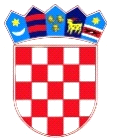 REPUBLIKA HRVATSKADUBROVAČKO-NERETVANSKA ŽUPANIJAOPĆINA TRPANJOPĆINSKO VIJEĆENa temelju članka 16. Pravilnika o proračunskom računovodstvu i računskom planu (Narodne novine br. 124/14, 115/15, 87/16, 3/18 i 126/19), članka 48. Zakona o lokalnoj i područnoj (regionalnoj) samoupravi (Narodne novine broj 33/01, 60/01; 129/05, 109/07, 125/08, 36/09, 150/11, 144/12, 19/13, 137/15, 123/17, 98/19), članka 30. Statuta Općine Trpanj (Službeni glasnik Dubrovačko-neretvanske županije br. 6/13, 14/13 i 7/18), na prijedlog Općinskog načelnika, Općinsko vijeće Općine Trpanj, na svojoj 22. sjednici održanoj 20. svibnja  2020. godine, donijelo je      O D L U K U            o otpisu  nenaplativih potraživanjaČlanak 1.Ovom Odlukom utvrđuje se otpis nenaplativih dospjelih potraživanja Općine Trpanj koja se nisu naplatila do 31.12.2019. a za koje je utvrđeno da su nenaplativa uslijed nastupanja zastare ili su nenaplativa sukladno važećim zakonskim propisima.Članak 2.Na temelju Izvještaja Povjerenstva o izvršenom popisu potraživanja Općinski načelnik utvrđuje popis neosnovanih i zastarjelih potraživanja za otpis na dan 31.12.2019.godine i predlaže da se isti otpišu.Članak 3.Otpisuju se potraživanja Općine Trpanj u ukupnom iznosu od 321.036,18 kuna po vrstama prihoda i u iznosima kako slijedi:Potraživanja po osnovu komunalne naknade s dospijećem do 31.12.2019. u iznosu od 128.773,38 kuna;Potraživanje po osnovu poreza na kuću za odmor s dospijećem do 31.12.2019.g. u iznosu od 182.662,80 kuna;Potraživanje od poreza na tvrtku s dodpijećem do 31.12.2019.g. u iznosu od 9.600,00  kuna.						Članak 4.U poslovnim knjigama Općine Trpanj računovodstveno če se evidentirati promjene sukladno članku 3. Ove Odluke, temeljem analitičkih pregleda potraživanja, po vrstama prihoda, dužnicima i iznosima.          Članak 5.Popis obveznika i specifikacija otpisa duga u 2019.g. koji se temeljem ove Odluke otpisuje su sastavni dio ove Odluke i neće se javno objaviti.         Članka 6.Ova Odluka stupa na snagu dan nakon donošenja, a objaviti će se na službenoj web stranici Općine Trpanj.KLASA: 403-05/20-01/01URBROJ:2117/07-05/01-20-1Trpanj, 20. svibnja 2020.g.	Predsjednik općinskog vijeća 		Josip Nesanović, v.r.